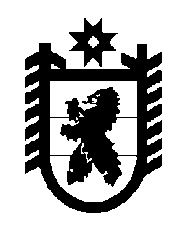 Российская Федерация Республика Карелия    УКАЗГЛАВЫ РЕСПУБЛИКИ КАРЕЛИЯО  члене Правительства Республики Карелия – Министре строительства, жилищно-коммунального хозяйства и энергетики Республики Карелия В соответствии с пунктом 10 статьи 51 Конституции Республики Карелия назначить с 1 июля 2019 года Ломако Александра Владимировича членом Правительства Республики Карелия – Министром строительства, жилищно-коммунального хозяйства и энергетики Республики Карелия.          Глава Республики Карелия                                                              А.О. Парфенчиковг. Петрозаводск1  июля 2019 года№  50